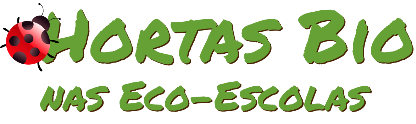 Horta Bio… em casaFicha de RegistoIdentificação da planta escolhidaIdentificação da planta escolhidaNome comum da espécie: Milho/ alface/ feijão/aboboraNome científico: Zea mays/lactuca sativa/ phascolus vulgaris/ cucurbitaQuando colocaste a semente na terra?Atenção: as sementes sem água não germinam! A germinação inicia-se por uma intensa absorção de água.Quando colocaste a semente na terra?Atenção: as sementes sem água não germinam! A germinação inicia-se por uma intensa absorção de água.Data: 10/05/2020Data: 10/05/2020Quantos dias passaram até ao aparecimento da plântula?Regista este momento com uma fotografia!Não te esqueças: A planta “recém-nascida”, precisa de luz para realizar a fotossíntese, é desta forma que produz o seu próprio alimento.Quantos dias passaram até ao aparecimento da plântula?Regista este momento com uma fotografia!Não te esqueças: A planta “recém-nascida”, precisa de luz para realizar a fotossíntese, é desta forma que produz o seu próprio alimento.Resposta: Passados 5 diasResposta: Passados 5 diasRegisto semanal do desenvolvimento da planta:Gostaríamos que registasses, se possível, semanalmente, o desenvolvimento da tua planta. Se não se notarem modificações significativas, não necessitas de anotar.O que podes e deves registar?Quanto cresceu? Quantas folhas novas? Apareceram ramificações? Apareceu uma florescência, quando? A planta frutificou? A planta ficou com as folhas amareladas? Murchou? Tem parasitas? Atenção:Envia para o teu professor, com esta tabela, um conjunto de fotografias que exibam a evolução do crescimento da planta (4 a 8 fotografias).Registo semanal do desenvolvimento da planta:Gostaríamos que registasses, se possível, semanalmente, o desenvolvimento da tua planta. Se não se notarem modificações significativas, não necessitas de anotar.O que podes e deves registar?Quanto cresceu? Quantas folhas novas? Apareceram ramificações? Apareceu uma florescência, quando? A planta frutificou? A planta ficou com as folhas amareladas? Murchou? Tem parasitas? Atenção:Envia para o teu professor, com esta tabela, um conjunto de fotografias que exibam a evolução do crescimento da planta (4 a 8 fotografias).Semana 1: Poucas alterações, uma ou outra germinação, mas muito poucoSemana 1: Poucas alterações, uma ou outra germinação, mas muito poucoSemana 2 : Alterações muito mais significantes, já era possível ver caules.Semana 2 : Alterações muito mais significantes, já era possível ver caules.Semana 3 : Já é possível ver caules e folhas…muito verde como podem ver nas fotos em anexo.Semana 3 : Já é possível ver caules e folhas…muito verde como podem ver nas fotos em anexo.Semana ….. :Semana ….. :Por fim…Descreve-nos como foi feita a sementeira:Colocamos terra em cuvetes de esferovite, húmus, mais terra e as sementes.Como foi realizada a manutenção da tua planta?Água e Sol unicamente.Que materiais utilizaste?Cuvetes de esferovite e pás.